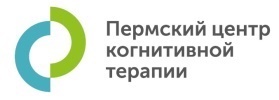 Информированное согласие на психотерапиюЭтика Специалисты Центра когнитивной терапии в своей работе придерживаются следующих этических принципов: 1.Принцип уважения.Специалист исходит из уважения личного достоинства, прав и свобод человека, провозглашенных и гарантированных Конституцией Российской Федерации и международными документами о правах человека.2. Принцип конфиденциальности. Информация, полученная Специалистом в ходе терапевтического процесса, как и сам факт обращения за терапией является конфиденциальной, никакие сведения без согласия Пациента не передаются третьим лицам. Исключения составляют: 1) предъявление случая Пациента на супервизию с его информированного согласия (анонимно, без указания персональных данных), 2) предоставление данных по запросу суда, 3) когда имеется угроза жизни Пациента, и необходимо предпринять меры для ее предотвращения, 4) когда действия Пациента влекут за собой угрозу жизни третьего лица или являются насильственными по отношению к лицам, находящимся в зависимом положении от Пациента.3. Принцип осведомленности и добровольного согласия Пациента. Пациент извещен о целях терапии, ее этапах, применяемых психотерапевтом методах. 4. Принцип ненанесения вреда Пациенту. Специалист не имеет права предлагать действия, способные потенциально нанести вред Пациенту или не способствующие исключительно целям терапии. Организационные вопросыПсихотерапевтические встречи (сессии) происходят по согласию Пациента. Стандартная частота и длительность сессий: один раз в неделю, 50-60 минут (первичная консультация и семейный прием могут длиться дольше). В отдельных случаях длительность сессии может меняться, это оговаривается Специалистом и Пациентом отдельно.Способы контакта Специалиста и Пациента вне сессий (переписка, звонки, смс) оговариваются специально.При опоздании Пациента время консультации сокращается на время опоздания, ее стоимость остается прежней. При опоздании Пациента более чем на 15 минут Специалист имеет право не проводить сессию, а по согласованию с Пациентом перенести на другой день. Отмененная по этой причине встреча оплачивается.Пациент может отменить или перенести сессию, предупредив Специалиста любым заранее оговоренным способом не менее, чем за сутки до ее начала. При отмене Пациентом сессии менее, чем за сутки, Пациент оплачивает полную стоимость сессии (кроме случаев форс-мажор). При отмене или переносе сессии Специалистом по любой причине (болезнь, командировка и т. д.) Пациент информируется заранее. При опоздании Специалиста на встречу более чем на 15 минут следующая сессия проводится с 50% скидкой.При работе он-лайн Пациент оплачивает сессию до начала сеанса. Наш Центр применяет принцип комплексной работы, поэтому в некоторых случаях может быть рекомендована консультация другого специалиста Центра (психиатра, нарколога, врача другой специальности или семейного психолога) или групповая терапия. Необходимость этого обосновывается Специалистом. Пациент имеет право отказаться от дополнительной консультации. Специалист имеет право отказать в работе в случаях: 1) если после отказа Пациентка от консультации другого специалиста адекватная психотерапевтическая помощь становится невозможной, 2) когда у Специалиста отсутствует специализация в проблеме, заявленной Пациентом, 3) в других случаях, когда, по мнению Специалиста, имеются непреодолимые препятствия в работе. Во всех случаях отказ происходит с обоснованием и предложением других вариантов работы. Деятельность Специалиста регулируется этическим кодексом Ассоциации когнитивно-бихевиоральных терапевтов URL: http://russian-cbt.ru/этика-в-акбт/этический-кодекс-акбт/.Терапия прекращается по взаимному согласию при достижении поставленных целей. Решение приостановить или прервать процесс психотерапии следует обсудить со Специалистом на сессии, чтобы избежать непредвиденных эффектов несвоевременного окончания терапии.Информация Согласен на ведение аудиозаписей сессий для прослушивания супервизором Специалиста с соблюдением конфиденциальности  Согласен на обсуждение информации специалистом на супервизии и интервизии без указания персональных данныхСогласен на получение по e-mail практических текстовых, аудио и видеоматериалов, а также сведений о групповых программах и мероприятиях Центра Согласен на обработку персональных данныхE-mail: ___________________________________________________________________Телефон: _________________________________________________________________Дата _______________________                         Подпись __________________________Расшифровка подписи_______________________________________________________